 Brazoswood Basketball 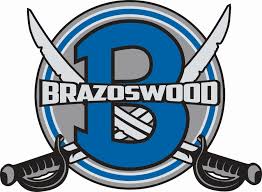 Expectations as a Student1.  Student/Athletes will maintain an 80 or better in all classes and a satisfactory in conduct.  If they fall below these expectations they be required to attend tutorials twice a week in that subject until their grade is acceptable with team guidelines. All student/athletes that had a tutorial card must get it filled out by their teachers and must be signed by their parent.  If the student/athlete does not turn in the tutorial card on time or completed, he will then receive extracurricular exercises.2.  Student/Athletes will be respectful and behave appropriately in the classroom and during transitions between classes.3.  I will not be placed in detention, I.S.S, or any disciplinary programs.4.  I will not post inappropriate material on social media. Such as: about drugs, alcohol, sex, race, teammates, school sports programs, school, teachers, etc.  IF any of these are broken student/athletes will receive extracurricular exercises, possible suspensions, and or removal from the program.  Depending on the amount times and/or the extremity of the situationAttendance 1.  Student/Athletes must understand that the athletic period is not a choice and is not to be skipped or used as a tutorial period for other classes.2.  Student/Athletes must understand that practice is NOT optional. Their attendance is mandatory unless prior excuse from a coach and/or a documented approved illness or emergency. If a student/athlete is going to miss a practice for any reason they must email or send a remind message to their coaches ahead of time to keep them informed.If you miss practice for a medical reason, you MUST have a note from a doctor.  Without a note, the practice will be unexcused.Excused practice = make up conditioningUnexcused practice = miss first half of game & make up conditioning3.  Student/Athletes will be on time and prepared to work each and every day in approved attire established by the coaching staff.Practice/Games:1. All student/athletes involved in the Boys Basketball Program will ride the bus to and from all games and events that are scheduled.  Only exception is a family emergency.  All proper paperwork must be filled out before student leaves with his parents. 2.  Student/Athletes will avoid negative comments about any teammates.  Student/Athletes will speak positively about the program and motivate their peers.3.  Student/Athletes will accept responsibility for my actions.4. Student/Athletes will accept all disciplinary actions from the coaching staff for receiving technical fouls. If a player begins to consistently receive technical fouls, coaching staff will convene and decide the proper discipline. Ex. Multiple days of running, suspension from games, suspension indefinitely, and/or removal from the program. 5. Student/Athletes will not be detrimental to the team, program, or school.  Their behavior in practice, games, schools, and public will follow the discipline guidelines outlined by the coaching staff.Dress Code: 1. Student/Athletes will wear appropriate Brazoswood attire at games and practice.2.  Student/Athletes will abide by the school dress code at all times.3.  Student/Athletes will wear dress shirt, tie, slacks, and dress shoes on game days; unless told otherwise. If a student/athlete need a tie, shirt, slacks, shoes, etc. Please contact the coaching staff so we can help with this..Injuries:1.  Student/Athletes will immediately notify a coach when they injured in practice or games.2.   Student/Athletes will see the trainer for evaluation before seeing a physician, unless the injury is felt to be major.3.  Student/Athletes will follow the regime as outlined by the trainer for all injuries.4. Student/Athletes will communicate with the coaches and trainers on the status of any injuries.  For example, you twist your ankle in practice and go to the trainer for treatment.  A week later your ankle worsens.  This needs to be reported to the coaches and trainer immediately.5. Student/Athletes that need to receive treatment but are still able to participate, please receive training before school, lunch, and after school. As long as it does not interfere with practice.  If the injury is major and it requires that they receive therapy during the practice time then that is an exception. As long as approved by trainer and or Doctor Locker-room and Equipment Maintenance:1.  Student/Athletes will return all equipment issued clean and in good condition2.  Student/Athletes will keep my practice and game clothes clean and in good condition throughout the season.3.  Student/Athletes will keep the locker-room clean at ALL times.4.  Student/Athletes will lock their personal items away EVERYDAY.Parents:We ask that all parents behavior at games and or other Brazoswood Basketball functions are appropriate and a great representation of our young men and our program. No parents will be allowed at practices.Please do not approach coaches after games with any negative situations or complaints. We can all be heating during situations, so you must wait 24 hours to speak to or contact a coach.We will not discuss playing time with anyone.  Playing time at the high school level is not guaranteed.We hope to see you all out supporting our kids and programs and we look forward to working with you all.I have read and understand the expectations outlined in this contract.  By signing below I agree to uphold all the requirements and commitment expected.  I agree to any disciplinary actions, suspensions, or removal from the program as a result or violation of expectations.Player Printed Name			Parent Printed Name_______________________________	____________________________________Player Signature				Parent Signature_______________________________	____________________________________Booster Club will Speak:Then Coach Olivier will discuss the upcoming fundraiser, Snapraise.Any Questions…….